Publicado en  el 07/01/2016 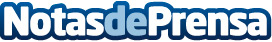 Los esquiadores andaluces mejoran en el ranking de la clasificación internacionalEl grupo U18 del CETDI Sierra Nevada está compitiendo en ItaliaDatos de contacto:Nota de prensa publicada en: https://www.notasdeprensa.es/los-esquiadores-andaluces-mejoran-en-el Categorias: Internacional Andalucia Esquí http://www.notasdeprensa.es